Çanakkale Onsekiz Mart ÜniversitesiSHMYO Tıbbi Laboratuvar Teknikleri Mezun Memnuniyet Anketi SonuçlarıCevabınız evet ise hangi program veya bölüm?7 yanıt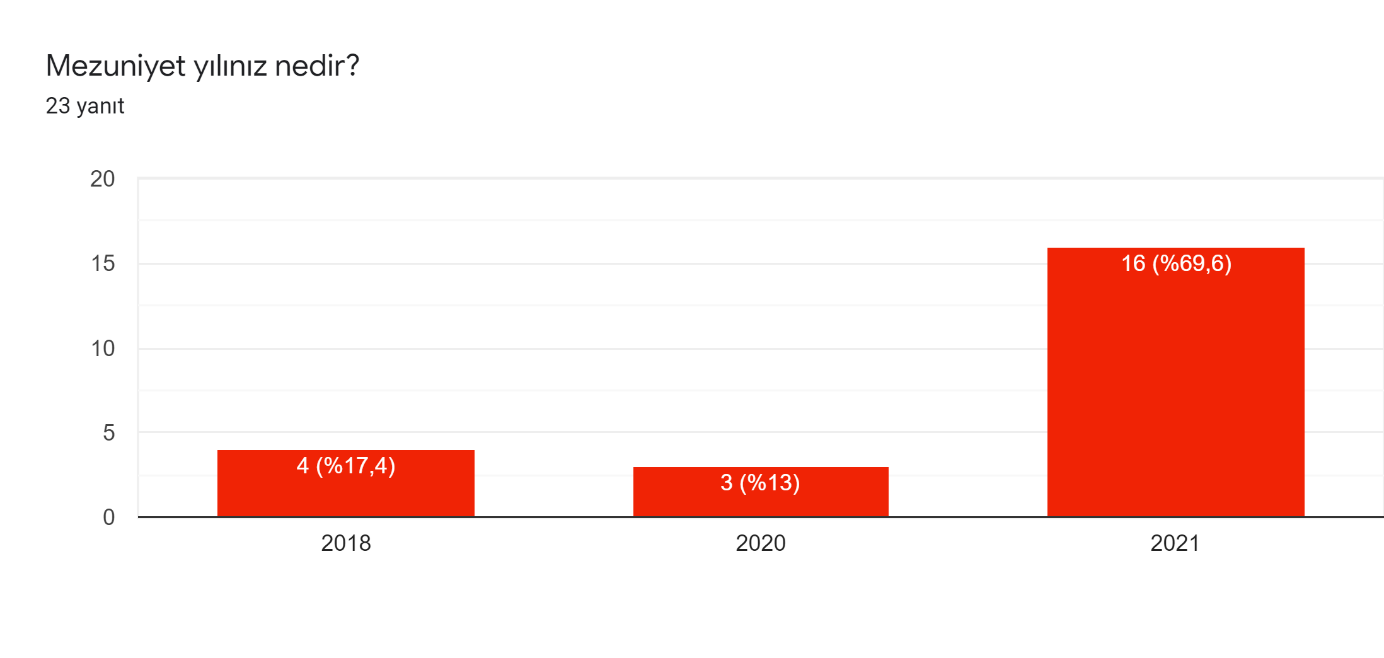 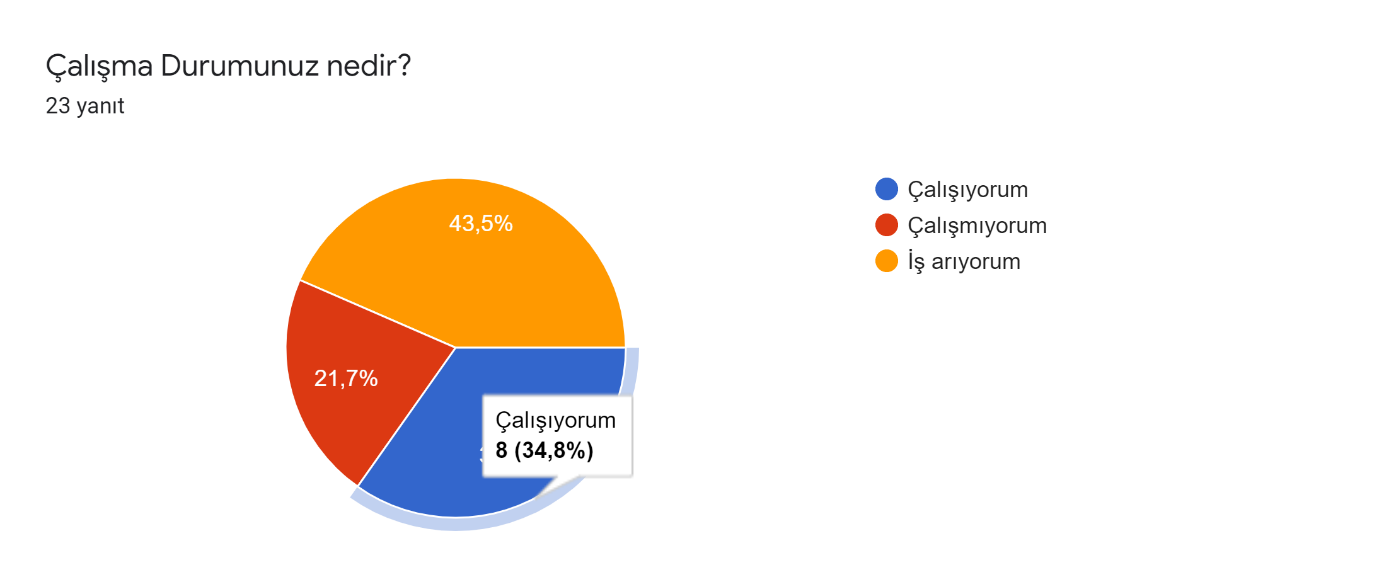 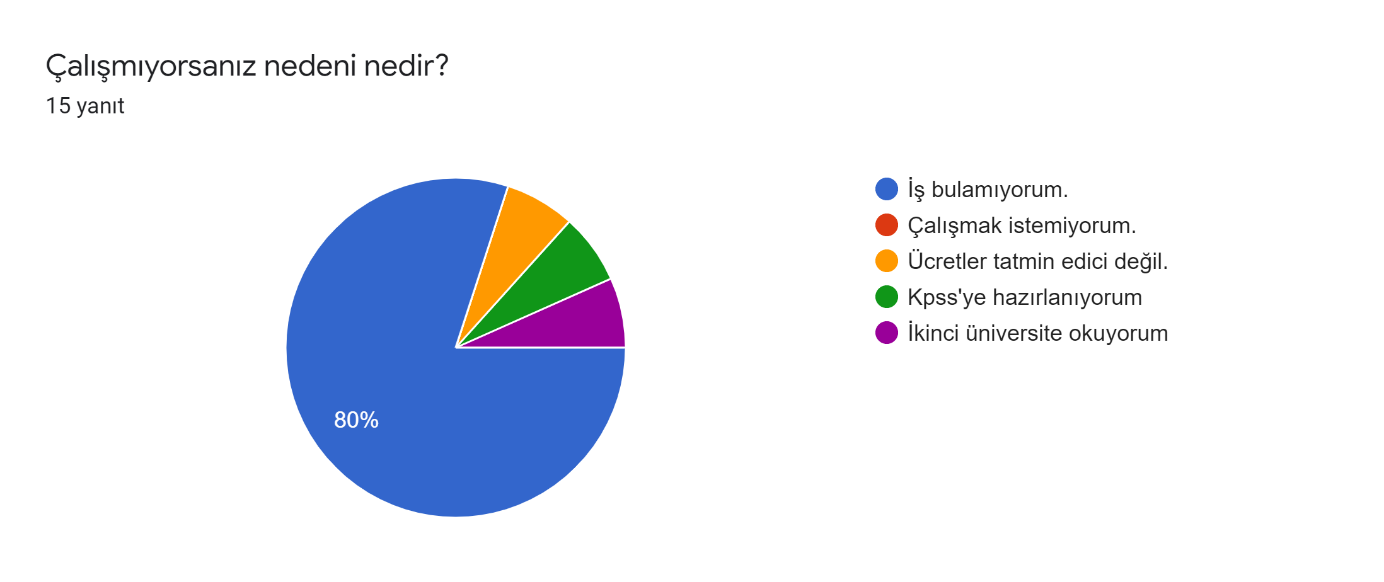 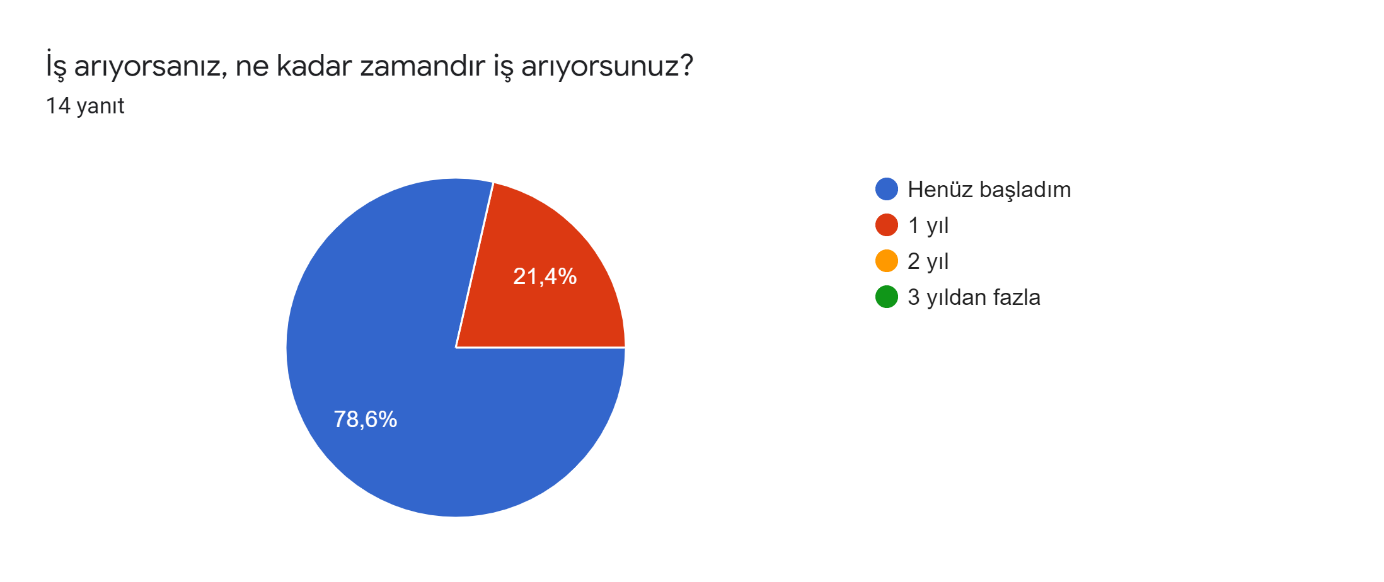 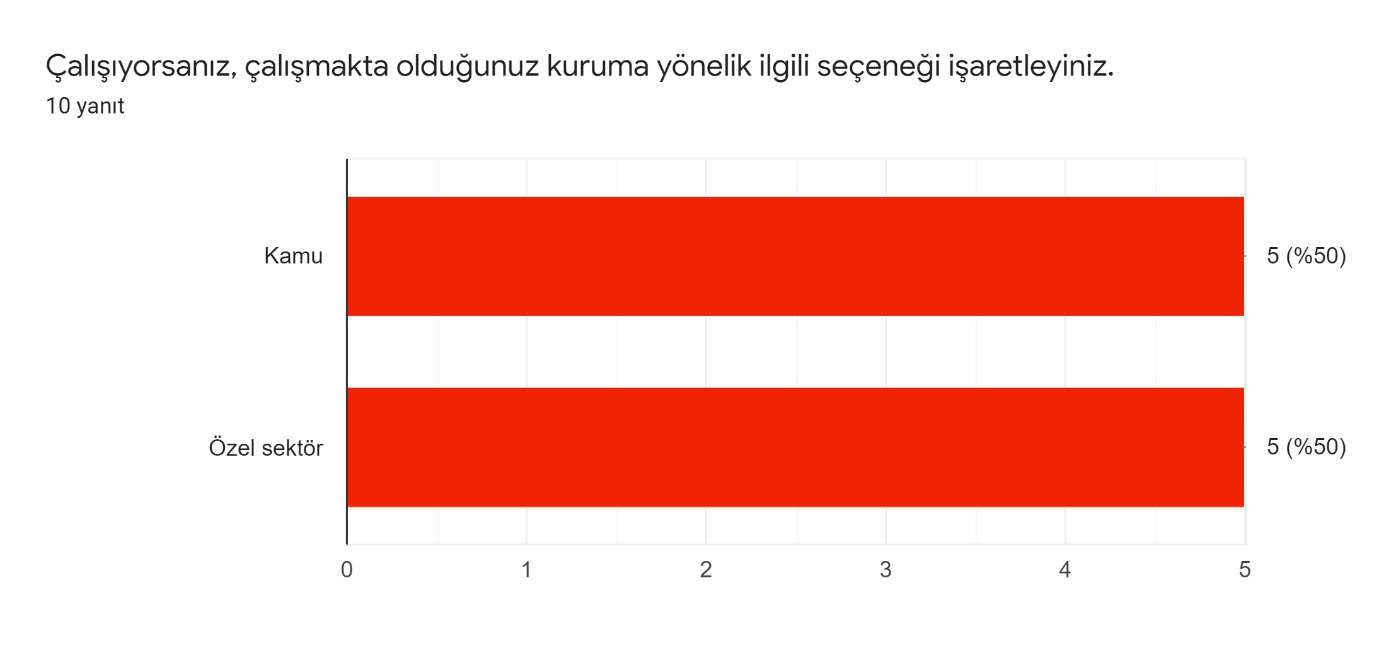 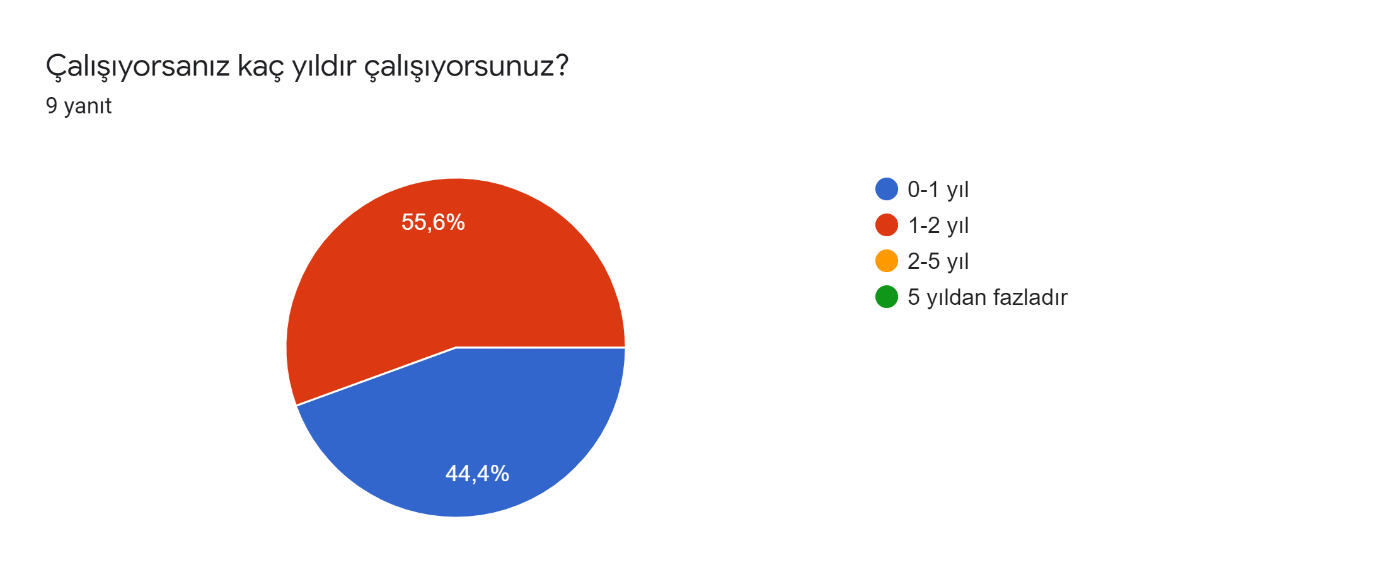 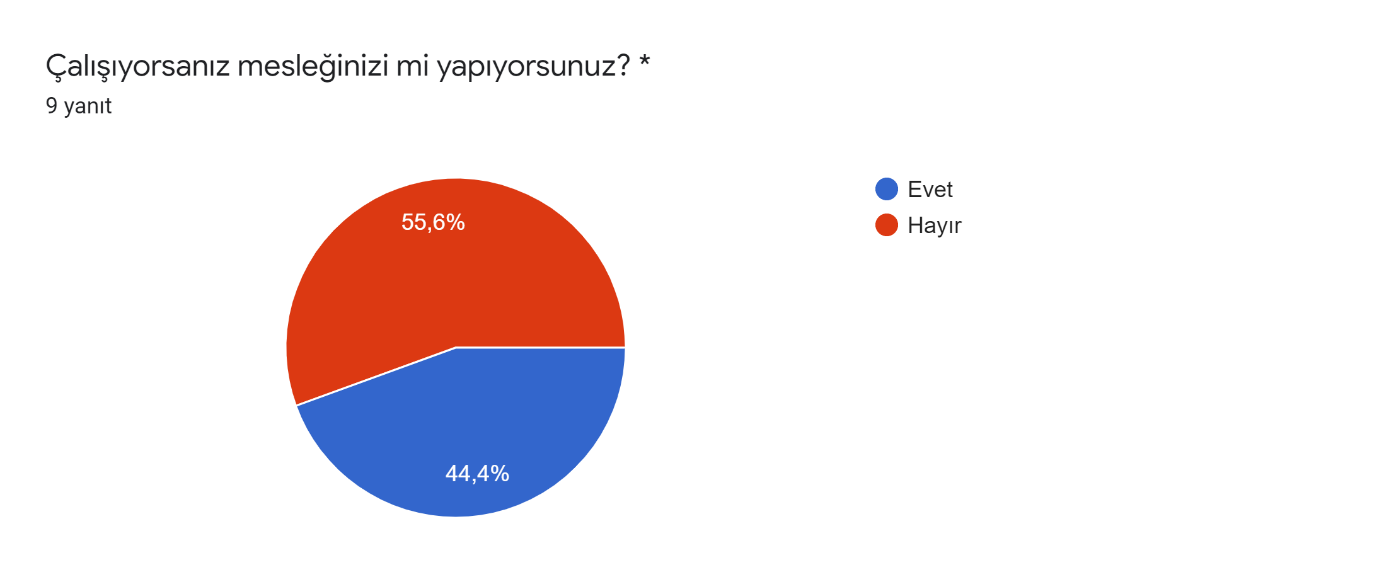 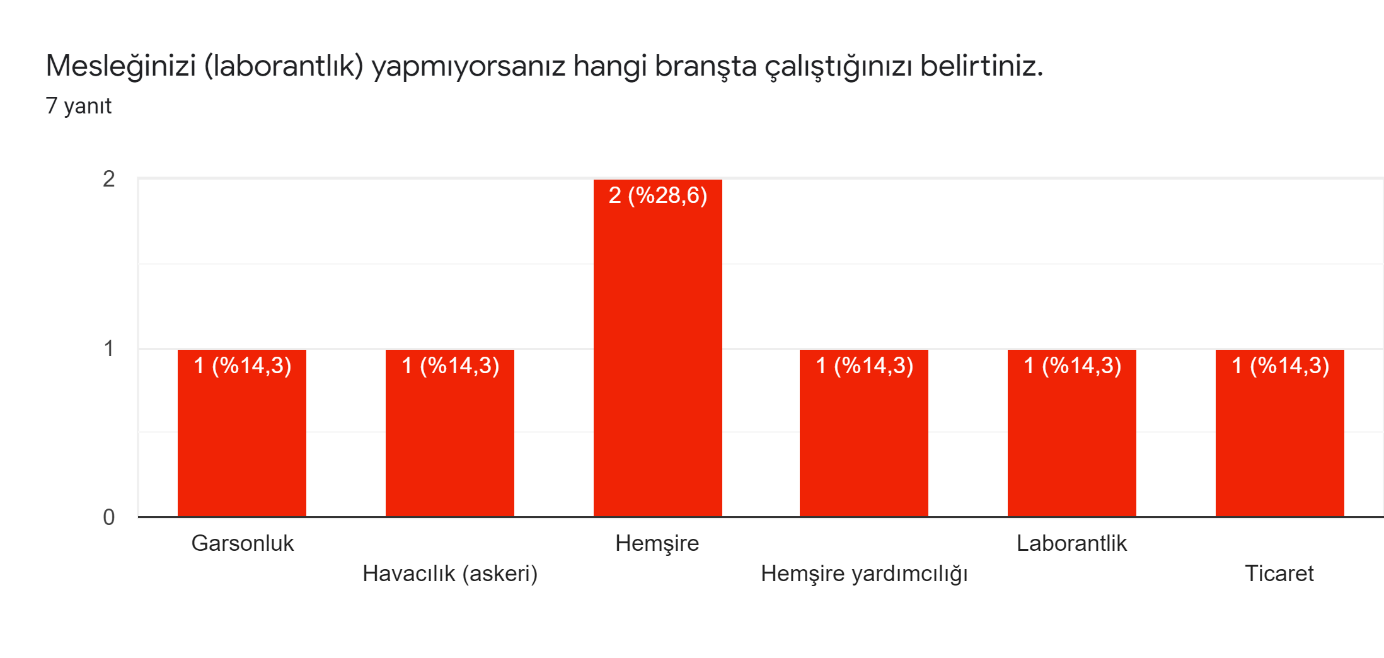 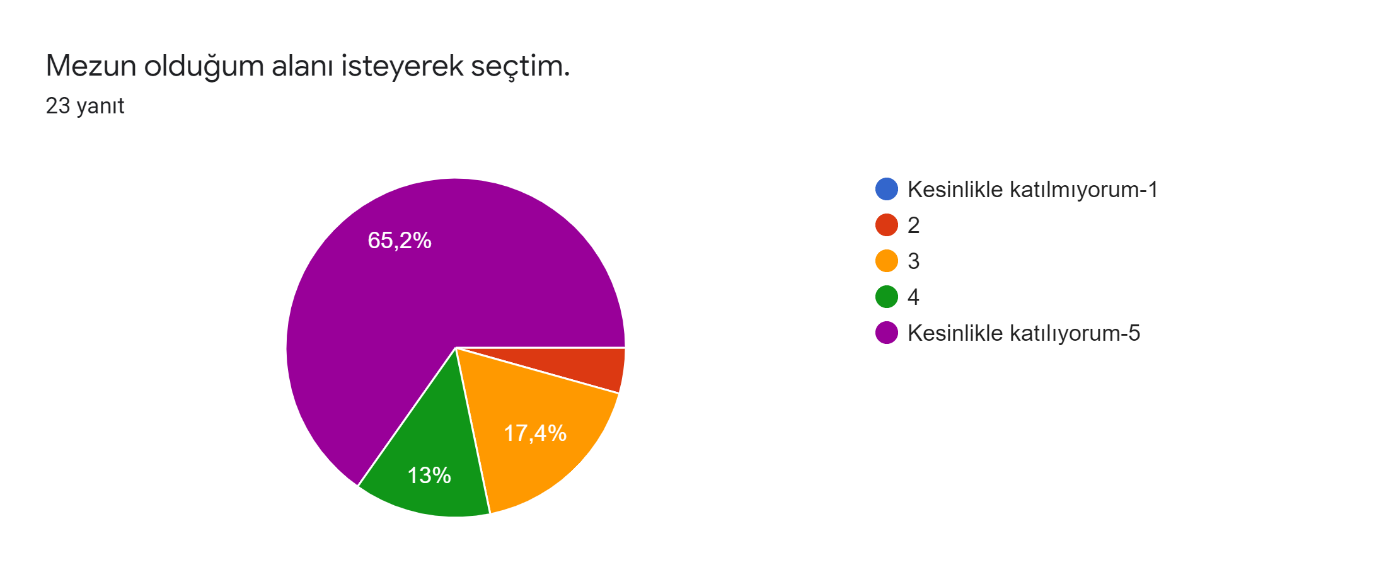 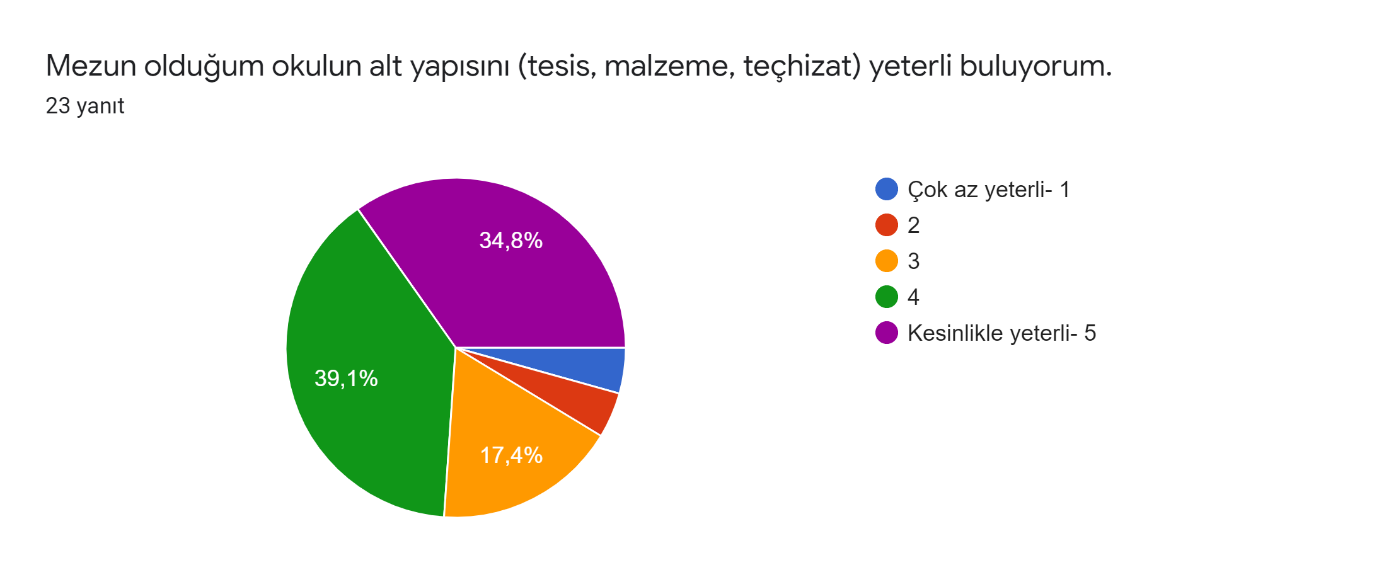 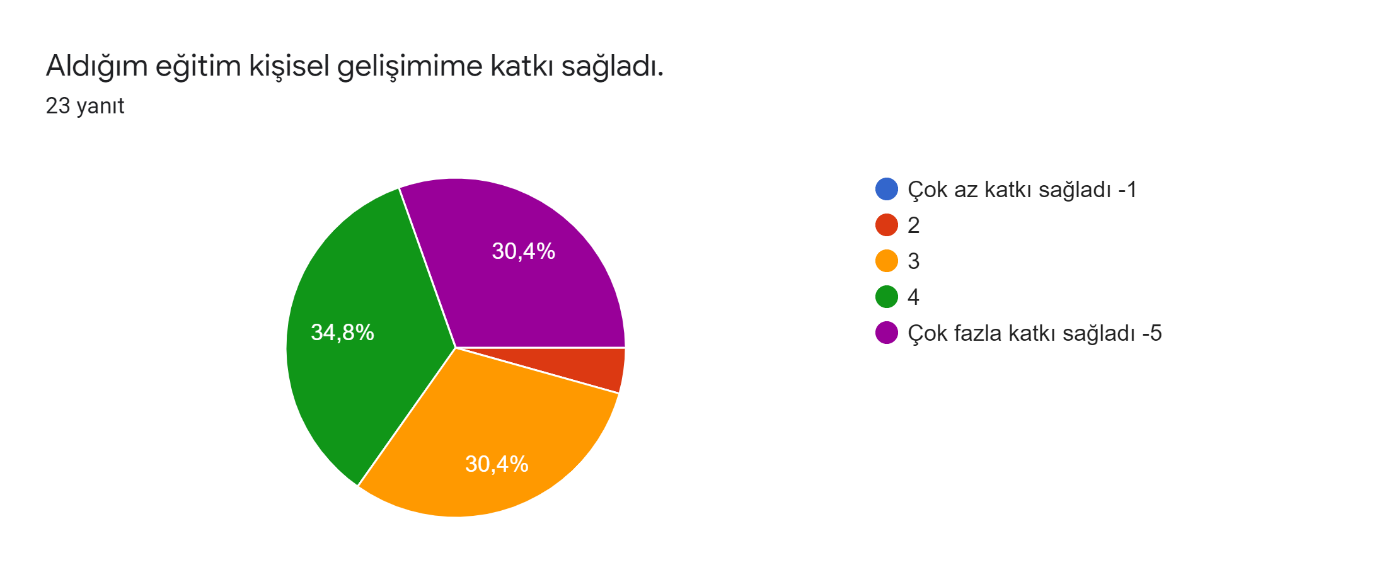 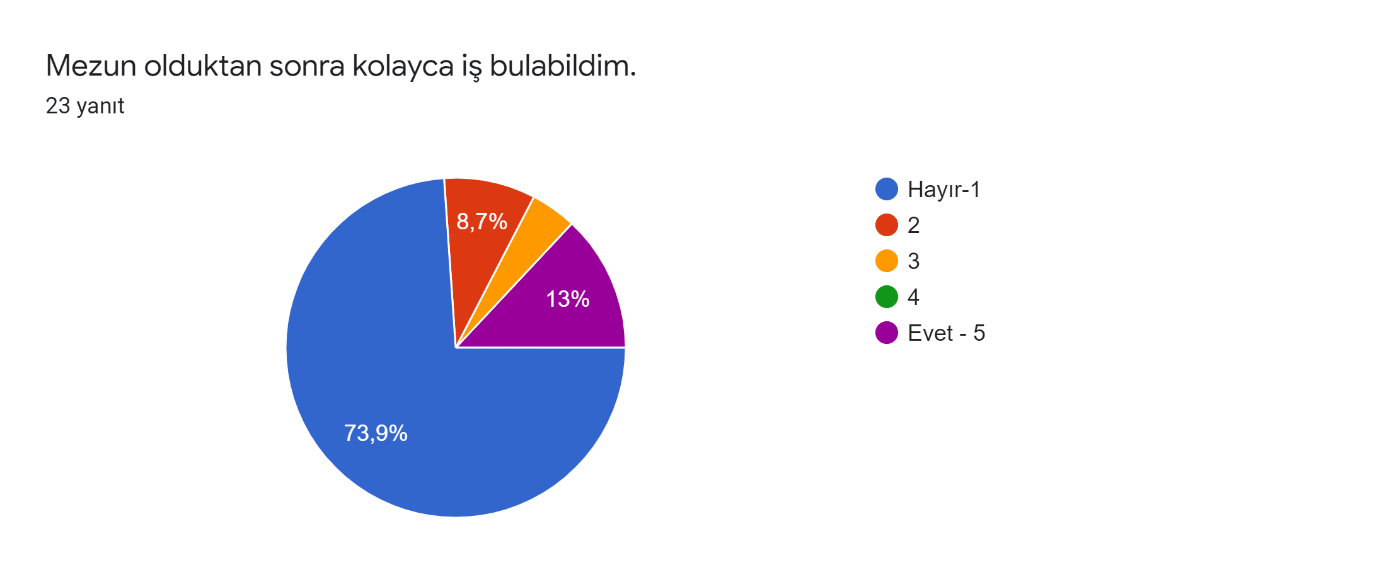 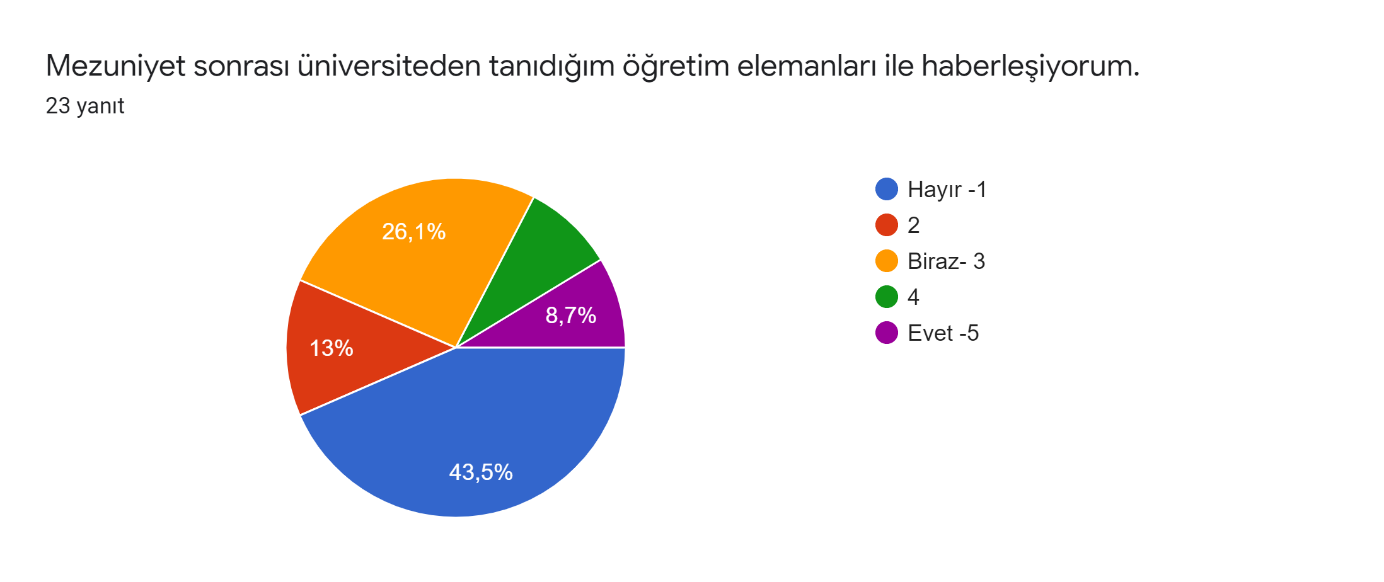 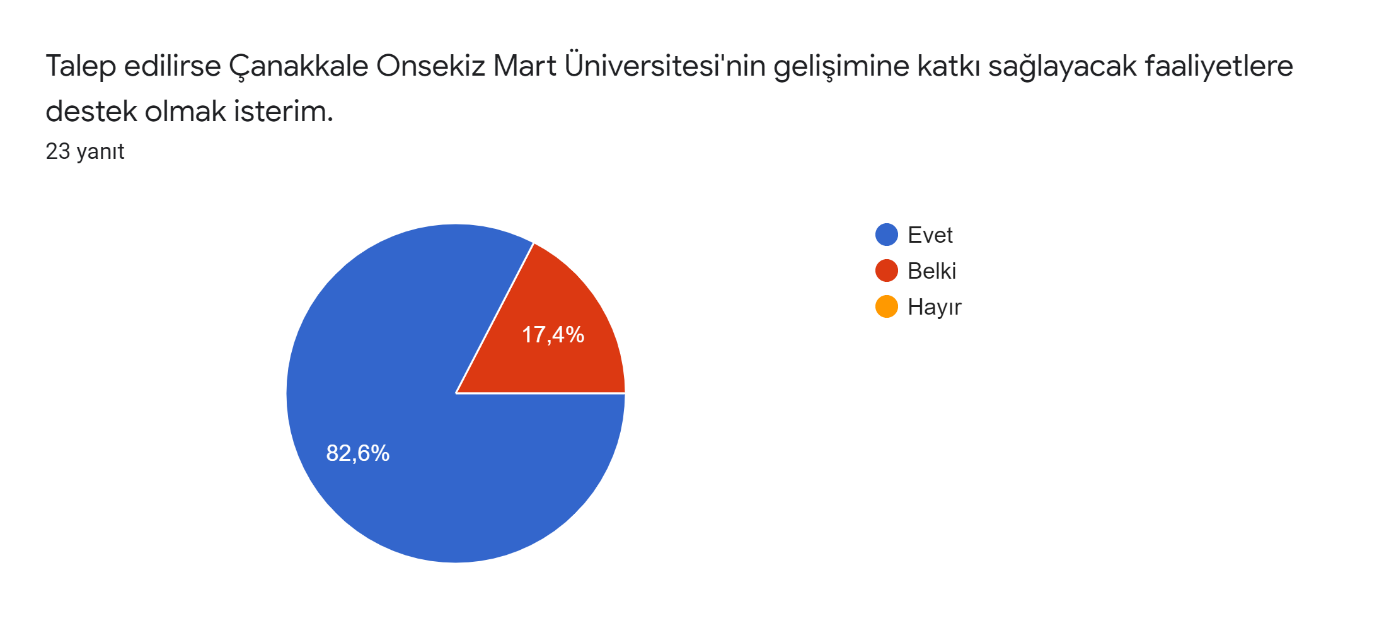 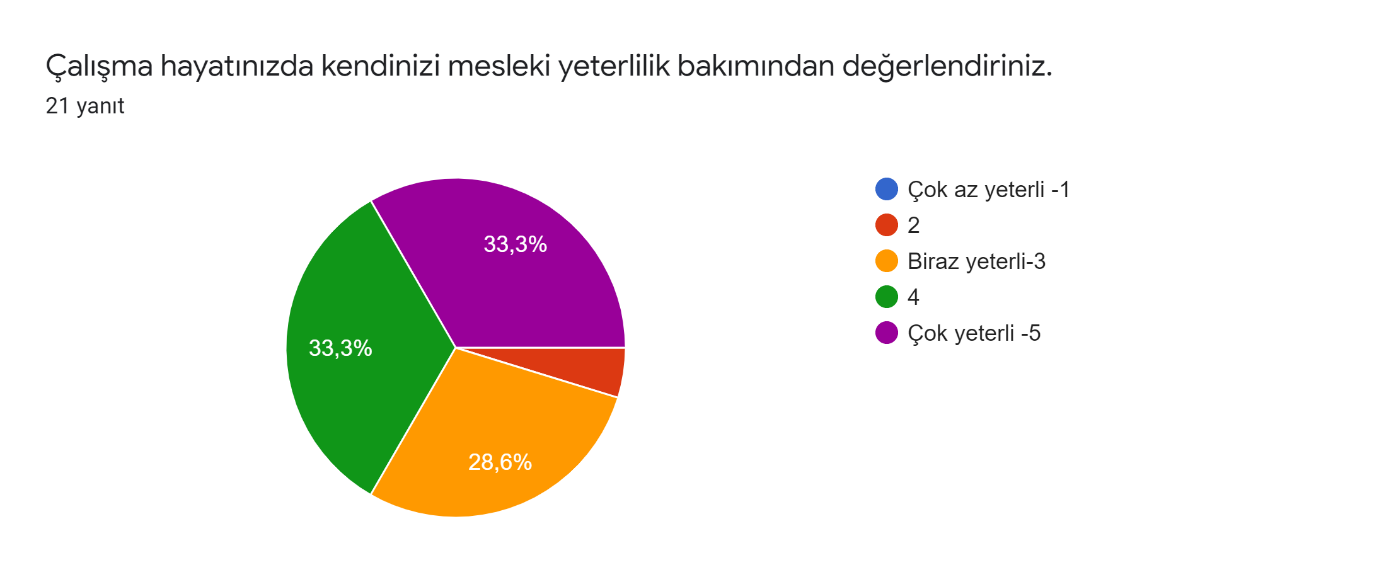 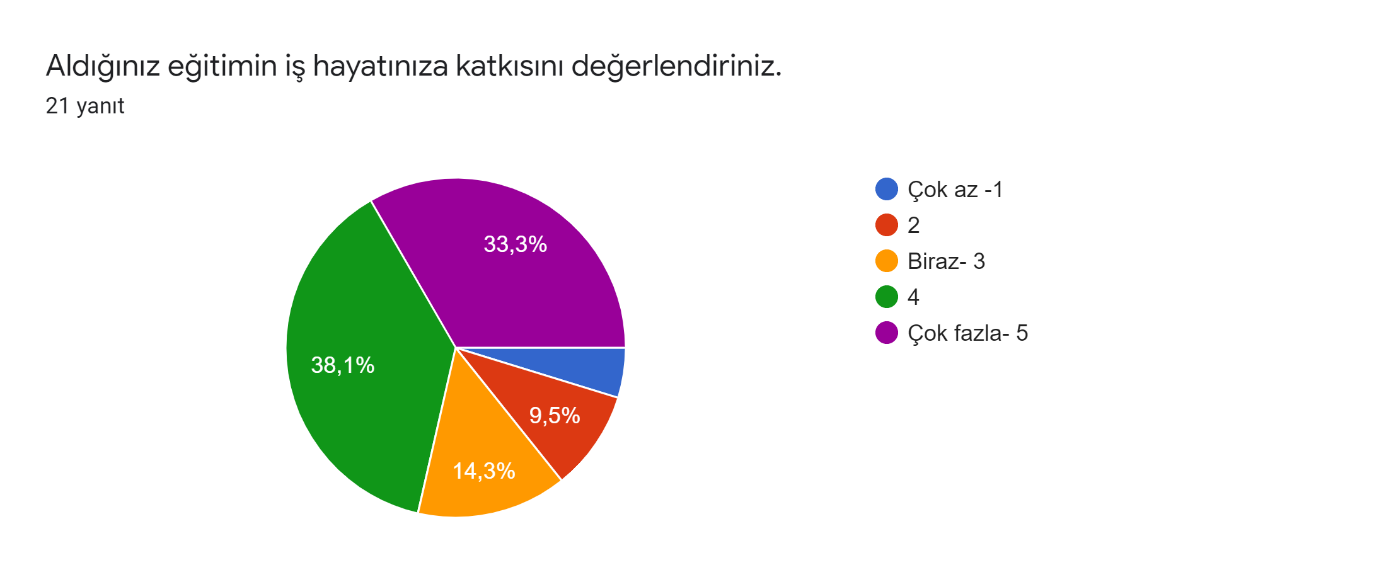 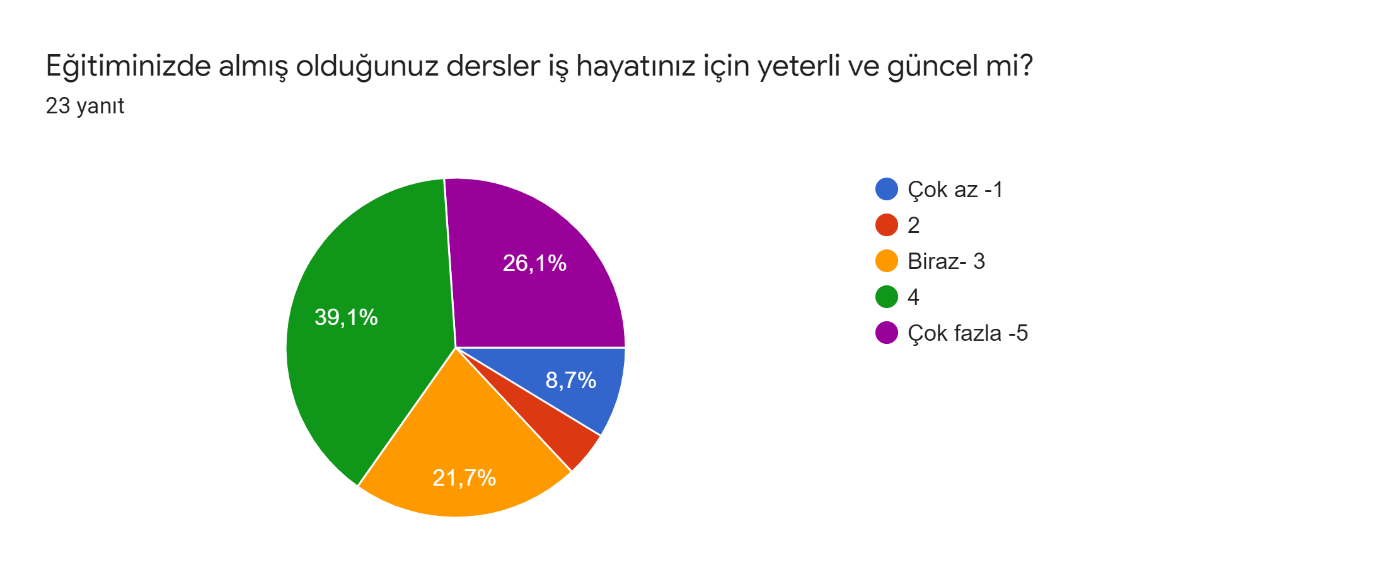 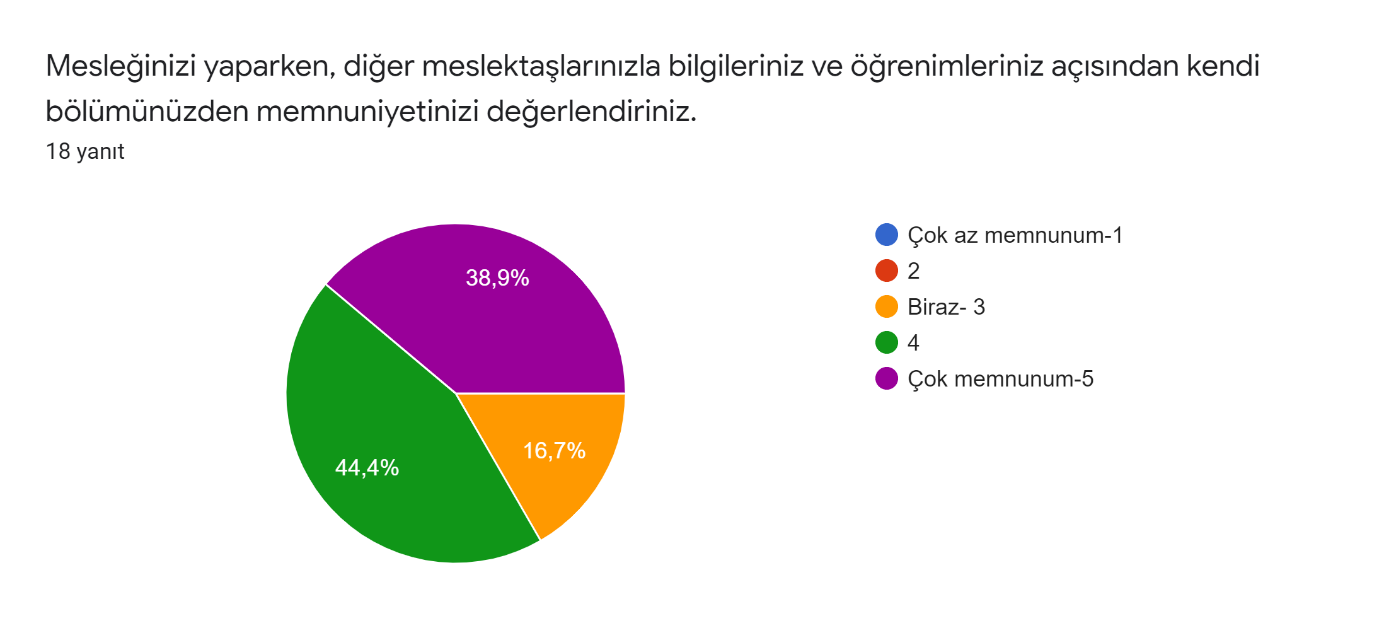 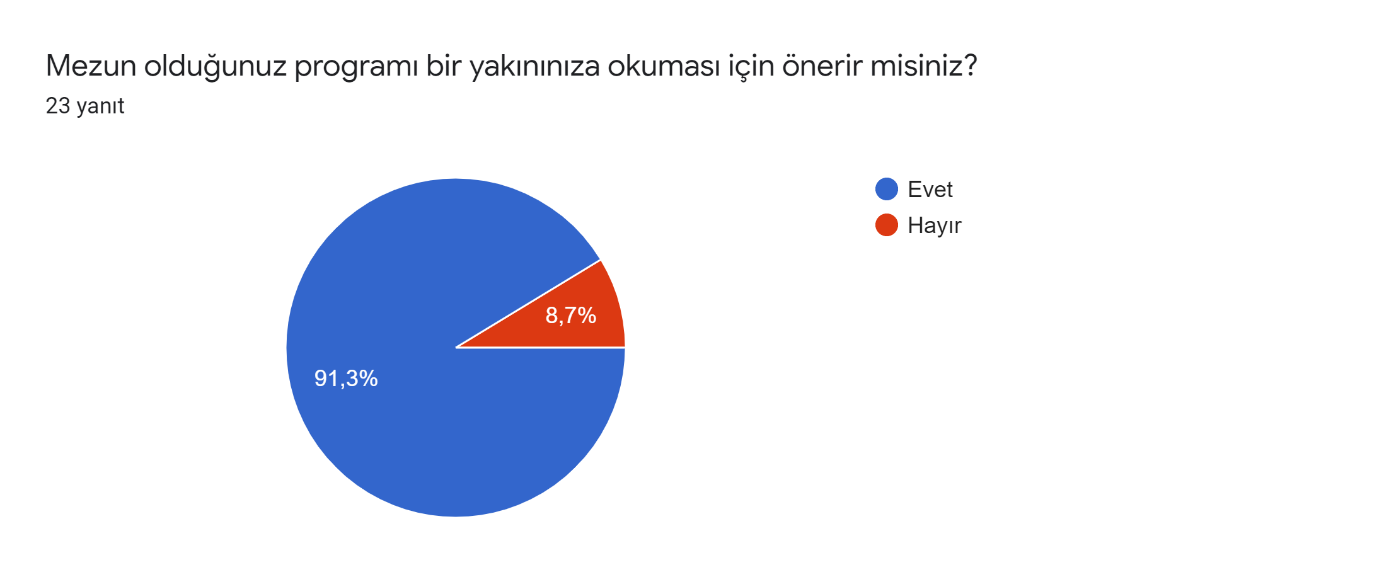 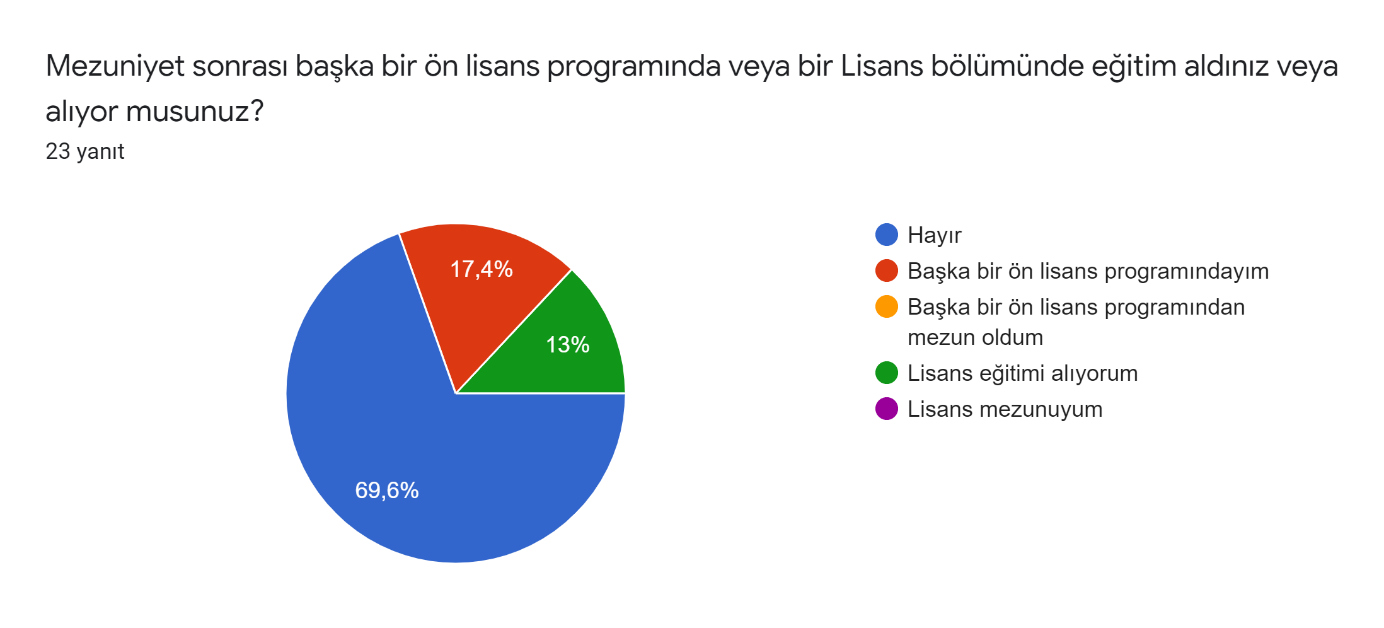 Tıbbi dökümantasyon ve sekreterlikTıbbi dokümantasyon ve sekreterlikİş sağlığı ve güvenliğiHavacılık yönetimiBiyolojiTıbbi görüntüleme, laboratuvar ve veteriner sağlıkSağlık yönetimiBelirtmek istediğiniz görüş veya öneriniz var ise yazabilirsiniz.4 yanıt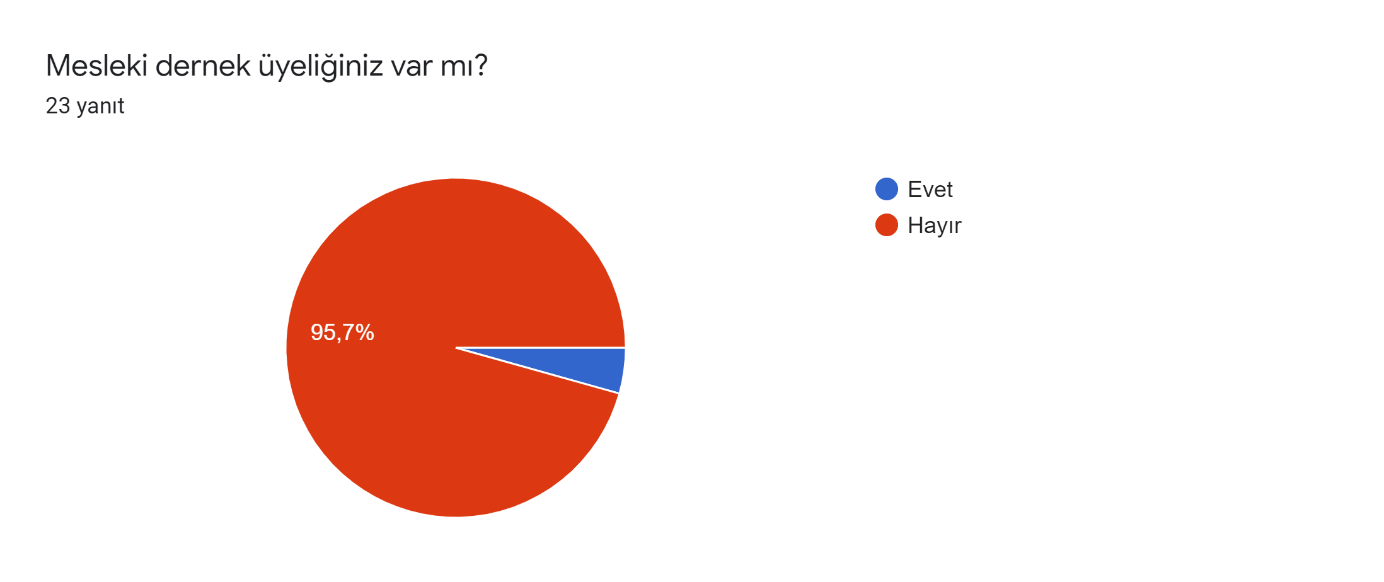 Pandemi döneminde olduğumuz için iş bulmak oldukça zorTeşekkürlerÜniversitemi ve tüm öğretmenlerimi çok seviyorum. İyi ki ÇOMÜ lüyüm. İyi ki!!!Üniversiteye ilk başladığım yıldan itibaren bu bölümün dersleri asla 2 senelik değil hızlandırılmış 4 yıl okuyor gibiyiz dedim bu mesleği bize sevdirip 2 yılı sanki 4 yıl okumuşuz gibi tane tane öğreten tüm hocalarıma teşekkür ederim